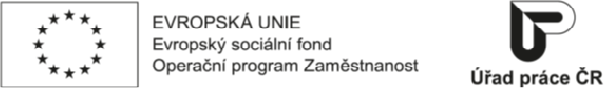 Vyplňte pouze bílá pole* Odchylky v harmonogramu jednotlivce uveďtě na zvláštní příloze, bude k nim přihlédnuto jako ke změně harmonogramu dle čl. III.7 této dohody.příloha č. 2 dohody č.:příloha č. 2 dohody č.:POVEZ IIPOVEZ IIPOVEZ IIPOVEZ IIVzdělávací zařízení:Vzdělávací zařízení:SVV Praha s.r.o.SVV Praha s.r.o.SVV Praha s.r.o.SVV Praha s.r.o.Plánovaný harmonogram vzdělávací aktivityPlánovaný harmonogram vzdělávací aktivityPlánovaný harmonogram vzdělávací aktivityPlánovaný harmonogram vzdělávací aktivityPlánovaný harmonogram vzdělávací aktivityPlánovaný harmonogram vzdělávací aktivityPlánovaný harmonogram vzdělávací aktivityPlánovaný harmonogram vzdělávací aktivityPlánovaný harmonogram vzdělávací aktivity(CZ.03.1.52/0.0/0.0/15_021/0000053)(CZ.03.1.52/0.0/0.0/15_021/0000053)(CZ.03.1.52/0.0/0.0/15_021/0000053)(CZ.03.1.52/0.0/0.0/15_021/0000053)Místo výuky:Místo výuky:Výukové prostory a laboratoř Sourcing PointTechnology, Kopřivnice, Obránců Míru 459Výukové prostory a laboratoř Sourcing PointTechnology, Kopřivnice, Obránců Míru 459Výukové prostory a laboratoř Sourcing PointTechnology, Kopřivnice, Obránců Míru 459Výukové prostory a laboratoř Sourcing PointTechnology, Kopřivnice, Obránců Míru 459Zaměstnavatel:Zaměstnavatel:EKOVA ELECTRIC a.s.EKOVA ELECTRIC a.s.EKOVA ELECTRIC a.s.EKOVA ELECTRIC a.s.EKOVA ELECTRIC a.s.EKOVA ELECTRIC a.s.EKOVA ELECTRIC a.s.IČO:IČO:2864245728642457Jména lektorů:Jména lektorů:Ing. Jana TylováIng. Jana TylováIng. Jana TylováIng. Jana TylováNázev vzdělávací aktivity:Název vzdělávací aktivity:Evropský praktiklepeníEvropský praktiklepeníEvropský praktiklepeníEvropský praktiklepeníEvropský praktiklepeníEvropský praktiklepeníEvropský praktiklepenískupinaskupinaČas výuky od - do:Čas výuky od - do:5.8. - 8.8.2019 od 8:30 hod do 18:00 hod,9.8.2019 od 8.00 do 14:005.8. - 8.8.2019 od 8:30 hod do 18:00 hod,9.8.2019 od 8.00 do 14:005.8. - 8.8.2019 od 8:30 hod do 18:00 hod,9.8.2019 od 8.00 do 14:005.8. - 8.8.2019 od 8:30 hod do 18:00 hod,9.8.2019 od 8.00 do 14:00PČJménoPříjmeníTitulDatumnarozeníHarmonogram skupiny (dny, ve kterých se koná vzdělávací aktivita)*Harmonogram skupiny (dny, ve kterých se koná vzdělávací aktivita)*Harmonogram skupiny (dny, ve kterých se koná vzdělávací aktivita)*Harmonogram skupiny (dny, ve kterých se koná vzdělávací aktivita)*Harmonogram skupiny (dny, ve kterých se koná vzdělávací aktivita)*Harmonogram skupiny (dny, ve kterých se koná vzdělávací aktivita)*Harmonogram skupiny (dny, ve kterých se koná vzdělávací aktivita)*Harmonogram skupiny (dny, ve kterých se koná vzdělávací aktivita)*Harmonogram skupiny (dny, ve kterých se koná vzdělávací aktivita)*Harmonogram skupiny (dny, ve kterých se koná vzdělávací aktivita)*Harmonogram skupiny (dny, ve kterých se koná vzdělávací aktivita)*Harmonogram skupiny (dny, ve kterých se koná vzdělávací aktivita)*Harmonogram skupiny (dny, ve kterých se koná vzdělávací aktivita)*Harmonogram skupiny (dny, ve kterých se koná vzdělávací aktivita)*1JiříHrčka14.12.8205.08.1906.08.1907.08.1908.08.1909.08.192PavelChyla12.04.7505.08.1906.08.1907.08.1908.08.1909.08.193RomanMello30.07.7405.08.1906.08.1907.08.1908.08.1909.08.194DavidStaněk27.07.7805.08.1906.08.1907.08.1908.08.1909.08.195678910111213141516171819PČJménoPříjmeníTitulDatumnarozeníHarmonogram skupiny (dny, ve kterých se koná vzdělávací aktivita)*Harmonogram skupiny (dny, ve kterých se koná vzdělávací aktivita)*Harmonogram skupiny (dny, ve kterých se koná vzdělávací aktivita)*Harmonogram skupiny (dny, ve kterých se koná vzdělávací aktivita)*Harmonogram skupiny (dny, ve kterých se koná vzdělávací aktivita)*Harmonogram skupiny (dny, ve kterých se koná vzdělávací aktivita)*Harmonogram skupiny (dny, ve kterých se koná vzdělávací aktivita)*Harmonogram skupiny (dny, ve kterých se koná vzdělávací aktivita)*Harmonogram skupiny (dny, ve kterých se koná vzdělávací aktivita)*Harmonogram skupiny (dny, ve kterých se koná vzdělávací aktivita)*Harmonogram skupiny (dny, ve kterých se koná vzdělávací aktivita)*Harmonogram skupiny (dny, ve kterých se koná vzdělávací aktivita)*Harmonogram skupiny (dny, ve kterých se koná vzdělávací aktivita)*Harmonogram skupiny (dny, ve kterých se koná vzdělávací aktivita)*20Datum:29.7.2019jméno, příjmení, funkce a podpis oprávněné osobyjméno, příjmení, funkce a podpis oprávněné osoby(razítko)Vyřizuje:Ing. Jana DluhošováIng. Jarmila Filipová, člen představenstvaIng. Jiří Martiník, místopředseda představenstva(razítko)Telefon:597401804Ing. Jarmila Filipová, člen představenstvaIng. Jiří Martiník, místopředseda představenstva(razítko)Email:dluhosova.jana@ekova.czIng. Jarmila Filipová, člen představenstvaIng. Jiří Martiník, místopředseda představenstva(razítko)